I Count the TearsDoc Pomus and Mort Shuman (as recorded by Ben E. King and The Drifters 1960)INTRO:  / 1 2 3 4 / [Dm] / [Dm] /[Dm] Na,na,na-na-na-na [Am] late at night[Bb] Na,na,na-na-na-na [C] late at night[Dm] Na,na,na-na-na-na [Am] late at night[F] (Oo-oo [F] oo-oo-oo-oo-[F]oo)I have [F] counted every [Dm] day, since you've been away[Bb] It seemed, like a thousand [C] years [C]And at [Dm] na,na,na-na-na-na [Am] late at night[Dm] Na,na,na-na-na-na [Am] late at night<TWO PARTS SUNG TOGETHER>[Bb] I'll sit                      [C] and count the [F] tears          [F][Bb] (Na,na,na-na-na-na [C] late at night   [F]          oo-oo [F] oo-oo-oo-oo-[F] Oo) I have [F] counted all your [Dm] lies, all your alibis[Bb] I'm a guy, believes just what he [C] hears [C]And at [Dm] na,na,na-na-na-na [Am] late at night[Dm] Na,na,na-na-na-na [Am] late at night<TWO PARTS SUNG TOGETHER>[Bb] I'll sit                      [C] and count the [F] tears [F][Bb] (Na,na,na-na-na-na [C] late at night)  [F]         [F][C#] She's gone and found somebody [F] new [F][C#] He may be happy now, but [C] soon [C][F] He'll be counting every [Dm] day, that she's been away[Bb] It'll seem, like a thousand [C] years [C]And at [Dm] na,na,na-na-na-na [Am] late at night[Dm] Na,na,na-na-na-na [Am] late at night<TWO PARTS SUNG TOGETHER>[Bb] He'll sit                   [C] and count his [F] tears [F][Bb] (Na,na,na-na-na-na [C] late at night)  [F]         [F]He'll [Bb] sit [C] and count his [Dm] tears                      [Am]       [Bb]      [C]                     [Dm] (Na,na,na-na-na-na [Am] late at night)He'll [Bb] sit [C] and count his [Dm] tears                      [Am]       [Bb]      [C]                     [Dm] (Na,na,na-na-na-na [Am] late at night)He'll [Bb] sit [C] and count his [F] tears [F]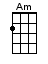 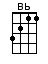 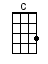 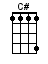 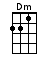 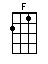 www.bytownukulele.ca